	ПриложениеОПЕРАТИВНЫЙ ЕЖЕДНЕВНЫЙ ПРОГНОЗвозникновения чрезвычайных ситуаций на территорииРоссийской Федерации на 10 сентября 2021 г.ДАЛЬНЕВОСТОЧНЫЙ ФОПрогноз опасных и неблагоприятных метеорологических условийМетеорологическая обстановкаМестами дождь, на севере округа снег, мокрый снег, в Приморском крае, Амурской области, Еврейской АО сильный дождь, ливневой дождь, в Чукотском АО сильный дождь, мокрый снег, на юге Хабаровского края, на юге Сахалинской области, местами на юге Хабаровского края, в Приморском крае, Амурской области гроза, на юге территории округа ночью и утром туман. На востоке Республики Саха (Якутия), в Камчатском крае, на юге Хабаровского края, на востоке Магаданской области, в Сахалинской области, на юге Курильских островов сильный ветер и при грозе с порывами 15-20м/с, в Чукотском АО до 25м/с. Гидрологическая обстановкаЯпонское море, Татарский пролив высота волн 1-2 м (4 балла).Охотское море высота волн 1-2 м (4 балла).Берингово море высота волн 1-2 м (4 балла).На контроле подтопления: – в Республике Бурятия: остаются подтопленными в 10 населенных пунктах 53 жилых дома, 1 437 приусадебных участков (за сутки оказались подтопленными 19 жилых домов и 247 приусадебных участков; освободились от воды
 16 жилых домов);– в Хабаровском крае: остаются подтопленными в 34 населенных пунктах и 3 СНТ (на островах Большой Уссурийский, Дачный и Кабельный) городского округа Хабаровск 44 жилых дома, 2 057 приусадебных участков, 2 низководных моста и 95 участков автомобильных дорог (за сутки оказались подтопленными 7 приусадебных участков; освободился от воды один приусадебный участок и 5 участков автомобильных дорог), разрушены 16 автомобильных мостов;– в Амурской области: остаются подтопленными в 3 населенных пунктах 5 жилых домов, 108 приусадебных участков и 3 участка автомобильных дорог (за сутки освободились от воды 9 приусадебных участков и один участок автомобильной дороги); ограничено движение на 1 255 км автомобильной дороги федерального значения Р-297 «Амур» в Магдагачинском районе;– в Еврейской АО остаются подтопленными в 13 населенных пунктах и 25 СНТ 84 жилых дома, 1 915 приусадебных участков, один низководный мост, 14 участков автомобильных дорог и подвальные помещения 6 социально значимых объектов (за сутки освободились от воды 14 приусадебных участков и один участок автомобильной дороги).В Республике Бурятия за прошедшие сутки на р.Селенга у п.Наушки, с.Усть-Кяхта, с.Кабанск уровни воды понизились на 1-5 см; у с.Новоселенгинск, г.Улан-Удэ повысились на 2-6 см.  Пойма р. Селенга у п. Наушки подтоплена на 115 см, у с. Усть-Кяхта – на 126 см, у с. Новоселенгинск – на 141 см, у г. Улан-Удэ – на 7 см, у с. Кабанск – на 67 см.В Республике Саха (Якутия) вследствие выхода волны дождевого паводка с рек Витим и Олекма на р.Лена в пределах Ленского и Олекминского районов наблюдается рост уровня воды на 3 – 53 см за сутки. В ближайшие сутки ожидается подъем у гидропостов Мача и Саныяхтат. В верхнем течении р.Алдан на участке Томмот – Учур наблюдается суточный рост уровня воды на 25-55 см, ниже по течению до устья реки продолжается спад на 10 – 40 см. В ближайшие сутки ожидается подъем в пределах Усть-Майского района. На р.Вилюй уровни воды сохраняются ниже проектных отметок, лимитирующих судоходство. На реках северо-востока преобладает понижение уровня воды с интенсивностью от 2 до 45 см за сутки. У гидропоста Индигирский уровень воды отмечается на 18 см ниже проектной отметки.  В Хабаровском крае у г.Хабаровск, с.Троицкое, на участке Нижнетамбовское – Тахта – уровни воды категории неблагоприятного явления, у с. Елабуга, на участке Малмыж – Комсомольск-на-Амуре – категории опасного явления. Пойма реки в пределах края затоплена на 1,3-3,9 м, в приустьевом участке – на 0,5 м.В Забайкальском крае отмечался рост уровней воды на р.Амур у с. Покровка на 42 см, на р.Шилка – на 22-90 см, в среднем и нижнем течении р.Ингода, на р.Чита – на 13-39 см, на р.Витим у с. Неляты – на 102 см. На р.Чита у с. Бургень, р.Нерча у г. Нерчинск, р.Чара, р.Олекма, р.Каренга у с. Усть-Каренга прошли пики паводков, начался спад. Подтоплены поймы р. Аргунь у г. п. Молоканка – на 11 см, р. Шилка у с. Кокуй – на 20 см, р.Чита у сел Бургень и Шишкино – на 58-64 см, у г. Чита – на 28 см, р.Нерча у г. Нерчинск – на 118 см, р.Витим у с. Неляты – на 188 см, р.Олекма у с.Средняя Олекма – на 56 см, р.Каренга у с. Усть-Каренга – на 20 см, р.Борзя у с. Усть-Озерная – на 11 см, р.Хойто-Ага у с. Хойто-Ага – на 15 см и р.Куэнга у с. Бородинское – на 69 см. Поймы р.Чара у с. Чара и р.Ульдурга у с. Ульдурга освободились от воды. В Камчатском крае в связи с выпадением дождей на реках Усть-Большерецкого, Соболевского районов, а также на отдельных реках Тигильского и Елизовского районов отмечаются небольшие подъемы уровней воды. Реки в берегах. На остальных реках сохраняется тенденция понижения уровней воды.В Приморском крае на реках наблюдается преимущественно спад уровня воды слабой интенсивности. Водность большинства рек составляет 18-45% нормы для этого периода времени. Все реки в берегах, уровни воды большинства рек ниже отметок выхода воды на пойму на 1,5-3,4 м, рек юго-восточного и восточного побережья на 1,1-1,3 м. Опасных гидрологических явлений не отмечается.В Амурской области на Верхнем Амуре преобладает спад уровня воды, на Среднем Амуре продолжается спад уровня воды. У сел Константиновка и Иннокентьевка пойма подтоплена на 0,6-0,7м. На р. Зея отмечаются колебания уровня воды, пойма подтоплена у с.Овсянка на 1,0 м.В Еврейской автономной области на Среднем Амуре отмечается спад уровней воды, пойма на участке Нагибово-Нижнеспасское на 1,6-2,6 м. На участке Ленинское – Нижнеспасское – уровни воды категории опасного явления. На малых реках области отмечается спад уровней воды, отмечается незначительное подтопление поймы на р.Биджан.Биолого-социальная обстановка.Возрастает риск распространения африканской чумы свиней на территории Приморского края. На территории Шкотовского района Приморского края зарегистрирован очаг африканской чумы свиней. Проводится комплекс противоэпизоотических мероприятий.Прогноз ЧСПриродные и природно-техногенные ЧСПовышается вероятность возникновения чрезвычайных ситуаций «нарушение условий жизнедеятельности населения» до муниципального уровня 
на территории Хабаровского края, Приморского края, Амурской области, на востоке Республики Саха (Якутия), в Камчатском крае, на юге Хабаровского края, на востоке Магаданской области, в Сахалинской области, на юге Курильских островов, связанных с повреждением (обрывом) ЛЭП и линий связи, обрушением слабо укрепленных, широкоформатных, ветхих и рекламных конструкций (Источник ЧС – сильный порывистый ветер).Прогнозируется поражение объектов электроэнергетики (трансформаторных подстанций, электрических систем и др.), хранилищ ГСМ, а также других объектов, не оборудованных молниезащитой (громоотводом), разрядами атмосферного электричества на территории юга Хабаровского края, Приморского края, Амурской области (Источник ЧС – гроза).Существует высокая вероятность ЧС, связанных с затруднением в движении автотранспорта, перекрытием трасс для движения и увеличением количества ДТП на автодорогах федерального, регионального и местного значения, а так же в работе аэропортов и вертолетных площадок на территории юга округа (Источник ЧС – туман, задымление территорий от природных пожаров).Возникают риски происшествий в горных районах Республик Саха (Якутия), Бурятия, Амурской, Магаданской, Сахалинской областей, Забайкальского, Приморского, Хабаровского, Камчатского краев, Чукотского АО, Еврейской АО (Источник ЧС – высокий уровень предшествующего увлажнения почвы, оползни, сели, обвалы, антропогенная деятельность).Существует высокая вероятность локальных подтоплений пониженных участков местности, объектов ЖКХ, электроэнергетики, автомобильных и железных дорог, низководных мостов, жилых построек, приусадебных участков, подмывом автомобильных дорог в Приморском крае, на юге Хабаровского края, на юге Сахалинской области, в Амурской области, Еврейской АО, Чукотском АО (Источник ЧС – осадки на фоне высокой водности, высокие уровни воды, неисправность и замусоривание коллекторно-дренажных систем, кратковременные подъемы уровней воды на малых реках).Повышается вероятность выявления термических аномалий (в результате разведения костров, выжигания хвороста, лесной подстилки, сухой травы 
с нарушением требований правил пожарной безопасности в лесу и на участках, непосредственно примыкающих к лесам), увеличения количества очагов 
и площадей природных пожаров и возможного перехода огня на населенные пункты, объекты инфраструктуры, с нарушением работы систем жизнеобеспечения населения, угрозой жизни людей, затруднением движения транспорта на территории Республик Бурятия, Саха (Якутия).Прогнозируется увеличение параметров лесопожарной обстановки на землях особо охраняемых территорий. Техногенные ЧС Прогнозируется вероятность возникновения чрезвычайных ситуаций 
до локального уровня, связанных с авариями в работе систем коммунального жизнеобеспечения, а также риск возникновения техногенных пожаров (в т.ч. взрывов бытового газа) на территории округа (Источник ЧС – износ оборудования, нарушение и несоблюдение производственно-технологических норм и правил).СИБИРСКИЙ ФОПрогноз опасных и неблагоприятных метеорологических условийМетеорологическая обстановкаМестами дождь, ливневой дождь, на севере округа снег, мокрый снег, в Республике Алтай, Алтайском крае, Омской, Новосибирской, Томской, Кемеровской областях сильный дождь, ливневой дождь, на юге Иркутской областей, в Туруханском МР, на западе Таймыра местами мокрый снег, на юге территории округа ночью и утром туман. В Томской области, Туруханском МР, на западе Эвенкийского МР, на Таймыре сильный ветер с порывами 15-20м/с. Гидрологическая обстановкаНа контроле подтопления:– в Красноярском крае: 171 приусадебный участок;– в Иркутской области: 64 дачных дома, 150 приусадебных участков.В Иркутской области на р. Витим в районе г. Бодайбо продолжится повышение уровня воды на 100 – 150 см, на остальных реках области ожидается преимущественно понижение уровня воды на 1 – 15 см. Отметок уровней воды выше критических не ожидается. На предстоящие сутки ухудшение паводковой обстановки не ожидается, затоплений населенных пунктов в нижнем бьефе Иркутской, Братской и Усть-Илимской ГЭС не прогнозируется.Биолого-социальная обстановка: в норме.Прогноз ЧС Природные и природно-техногенные ЧСПовышается вероятность возникновения чрезвычайных ситуаций «нарушение условий жизнедеятельности населения» до муниципального уровня 
на территории Томской области, в Туруханском МР, на западе Эвенкийского МР, на Таймыре, связанных с повреждением (обрывом) ЛЭП и линий связи, обрушением слабо укрепленных, широкоформатных, ветхих и рекламных конструкций (Источник ЧС – сильный порывистый ветер).Существует высокая вероятность ЧС, связанных с затруднением в движении автотранспорта, перекрытием трасс для движения и увеличением количества ДТП на автодорогах федерального, регионального и местного значения, а так же в работе аэропортов и вертолетных площадок на территории юга округа (Источник ЧС – туман, задымление территорий от природных пожаров).Возникают риски происшествий в горных районах Республик Алтай, Тыва, Хакасия, Иркутской области, Красноярского края, вызванных перекрытием дорог, нарушением работы транспорта, жизнедеятельности населения (Источник ЧС – высокий уровень предшествующего увлажнения, оползни, сели, обвалы, локальные селевые потоки, антропогенная деятельность).Существует высокая вероятность локальных подтоплений пониженных участков местности, объектов ЖКХ, электроэнергетики, автомобильных и железных дорог, низководных мостов, жилых построек, приусадебных участков, подмывом автомобильных дорог в Республике Алтай, Алтайском крае, Омской, Новосибирской, Томской, Кемеровской областях, на юге Иркутской областей, в Туруханском МР, на западе Таймыра (Источник ЧС – осадки на фоне высокой водности, высокие уровни воды, неисправность и замусоривание коллекторно-дренажных систем, кратковременные подъемы воды на малых реках).Повышается вероятность выявления термических аномалий (в т.ч. разведение костров, выжигание хвороста, лесной подстилки, сухой травы 
с нарушением требований правил пожарной безопасности в лесу и на участках, непосредственно примыкающих к лесам), увеличения количества очагов 
и площадей природных пожаров и возможного перехода огня на населенные пункты, объекты инфраструктуры, с нарушением работы систем жизнеобеспечения населения, угрозой жизни людей, затруднением движения транспорта на территории Республик Хакасия, Алтай, Тыва, Алтайского, Красноярского краев, Иркутской, Новосибирской, Томской, Кемеровской, Омской областей.Прогнозируется увеличение параметров лесопожарной обстановки на землях особо охраняемых территорий.2.2. Техногенные ЧС Прогнозируется вероятность возникновения чрезвычайных ситуаций 
до локального уровня, связанных с авариями в работе систем коммунального жизнеобеспечения, а также риск возникновения техногенных пожаров (в т.ч. взрывов бытового газа) на территории округа (Источник ЧС – износ оборудования, нарушение и несоблюдение производственно-технологических норм и правил).УРАЛЬСКИЙ ФО1. Прогноз опасных и неблагоприятных метеорологических условийМетеорологическая обстановкаНа всей территории округа сильный дождь, ливневой дождь, на севере с мокрым снегом. На всей территории округа, кроме Ямало-Ненецкого АО cильный ветер с порывами 15-20м/с. Гидрологическая обстановкаОбстановка на реках округа ожидается стабильной, соответствующей сезонным процессам. Местами прогнозируются разнонаправленные колебания уровней воды, вызванные атмосферными осадками.В связи с понижением температуры воздуха, происшествия, связанные с травматизмом и гибелью людей на необорудованных для купания водных объектах округа маловероятны, но ввиду продолжающегося сезона летней рыбалки, возможны происшествия, связанные с гибелью рыбаков. Биолого-социальная обстановка: в норме.2. Прогноз ЧС2.1. Природные и природно-техногенные ЧСПовышается вероятность возникновения чрезвычайных ситуаций «нарушение условий жизнедеятельности населения» до муниципального уровня 
на всей территории округа, кроме востока Ямало-Ненецкого АО, связанных с повреждением (обрывом) ЛЭП и линий связи, обрушением слабо укрепленных, широкоформатных, ветхих и рекламных конструкций (Источник ЧС – cильный порывистый ветер).Возникают риски происшествий на территории Свердловской, Челябинской областей, вызванных нарушением работы транспорта, работы систем жизнедеятельности населения и обрушением зданий и сооружений (Источник ЧС – высокий уровень влажности и просадка грунта).Существует высокая вероятность локальных подтоплений пониженных участков местности, объектов ЖКХ, электроэнергетики, автомобильных и железных дорог, низководных мостов, жилых построек, приусадебных участков, подмывом автомобильных дорог на территория всего округа (Источник ЧС – осадки на фоне высокой водности, высокие уровни воды, неисправность и замусоривание коллекторно-дренажных систем, кратковременные подъемы воды на малых реках).Повышается вероятность выявления термических аномалий (в т.ч. разведение костров, выжигание хвороста, лесной подстилки, сухой травы 
с нарушением требований правил пожарной безопасности в лесу и на участках, непосредственно примыкающих к лесам), увеличения количества очагов 
и площадей природных пожаров и возможного перехода огня на населенные пункты, объекты инфраструктуры, с нарушением работы систем жизнеобеспечения населения, угрозой жизни людей, затруднением движения транспорта 
на территории Свердловской, Курганской, Тюменской, Челябинской областей.2.2. Техногенные ЧСПрогнозируется вероятность возникновения чрезвычайных ситуаций 
до локального уровня, связанных с авариями в работе систем коммунального жизнеобеспечения, а также риск возникновения техногенных пожаров (в т.ч. взрывов бытового газа) на территории округа (Источник ЧС – износ оборудования, нарушение и несоблюдение производственно-технологических норм и правил).ПРИВОЛЖСКИЙ ФО1. Прогноз опасных и неблагоприятных метеорологических условийМетеорологическая обстановкаМестами дождь, ливневой дождь, в Республиках Мордовия, Башкортостан, Пермском крае, Нижегородской, Самарской, Ульяновской, Оренбургской областях сильный дождь, ливневой дождь, на юге территории округа ночью и утром туман. В Республике Башкортостан, Пермском крае ветер с порывами 12-17м/с. 1.2. Гидрологическая обстановкаВ режиме водных объектов ПФО существенных изменений не произошло. 1.3. Биолого-социальная обстановкаОстается высокой вероятность выявления вспышечных и групповых случаев острых кишечных инфекций на территории Нижегородской области и Республики Татарстан. Возрастает риск распространения африканской чумы свиней на территории Нижегородской области. В г. Нижний Новгород в гимназии №13 зарегистрирован групповой случай норовирусной инфекции. Пострадало 25 детей. В г. Казань Республики Татарстан среди посетителей кафе «Эклер» выявлен групповой случай сальмонеллёза. Пострадало 20 человек. Проводятся комплексы противоэпидемических мероприятий. На территории Кстовского района Нижегородской области зарегистрирован очаг африканской чумы свиней. Проводится комплекс противоэпизоотических мероприятий.2. Прогноз ЧС2.1. Природные и природно-техногенные ЧС Повышается вероятность возникновения чрезвычайных ситуаций «нарушение условий жизнедеятельности населения» до муниципального уровня 
на территории Республики Башкортостан, Пермского края, связанных с повреждением (обрывом) ЛЭП и линий связи, обрушением слабо укрепленных, широкоформатных, ветхих и рекламных конструкций (Источник ЧС – порывистый ветер).Существует высокая вероятность ЧС, связанных с затруднением в движении автотранспорта, перекрытием трасс для движения и увеличением количества ДТП на автодорогах федерального, регионального и местного значения, а так же в работе аэропортов и вертолетных площадок на территории юга округа (Источник ЧС – туман).Существует вероятность возникновения происшествий на территории Республик Башкортостан, Татарстан, Пермского края, вызванных нарушением работы транспорта, жизнедеятельности населения (Источник ЧС – оползни, просадка грунта).Существует высокая вероятность локальных подтоплений пониженных участков местности, объектов ЖКХ, электроэнергетики, автомобильных и железных дорог, низководных мостов, жилых построек, приусадебных участков, подмывом автомобильных дорог в Республиках Мордовия, Башкортостан, Пермском крае, Нижегородской, Самарской, Ульяновской, Оренбургской областях (Источник ЧС – осадки на фоне высокой водности, высокие уровни воды, неисправность и замусоривание коллекторно-дренажных систем, кратковременные подъемы воды на малых реках).Повышается вероятность выявления термических аномалий (в т.ч. разведение костров, выжигание хвороста, лесной подстилки, сухой травы 
с нарушением требований правил пожарной безопасности в лесу и на участках, непосредственно примыкающих к лесам), увеличения количества очагов 
и площадей природных пожаров и возможного перехода огня на населенные пункты, объекты инфраструктуры, с нарушением работы систем жизнеобеспечения населения, угрозой жизни людей, затруднением движения транспорта на территории
Республик Башкортостан, Мордовия, Чувашской Республики, Нижегородской, Саратовской, Оренбургской областей. Прогнозируется увеличение параметров лесопожарной обстановки на землях особо охраняемых территорий.Техногенные ЧС Прогнозируется вероятность возникновения чрезвычайных ситуаций 
до локального уровня, связанных с авариями в работе систем коммунального жизнеобеспечения, а также риск возникновения техногенных пожаров (в т.ч. взрывов бытового газа) на территории округа (Источник ЧС – износ оборудования, нарушение и несоблюдение производственно-технологических норм и правил).ЮЖНЫЙ ФОПрогноз опасных и неблагоприятных метеорологических условийМетеорологическая обстановкаНа всей территории округа ночью и утром туман. В Республиках Адыгея, Крым, г. Севастополь, Краснодарском крае с порывами до 15м/с, в районе Новороссийска сильный ветер 15-20м/с. 1.2. Гидрологическая обстановкаЧерное море и Керченский пролив высота волн 0,5-1 м (3 балла).Азовское море высота волн 0,5-1 м (3 балла).	Все реки в берегах, наблюдаются незначительные колебания уровней воды; опасные гидрометеорологические явления не прогнозируются. . Биолого-социальная обстановка: в норме.2. Прогноз ЧС2.1. Природные и природно-техногенные ЧСПовышается вероятность возникновения чрезвычайных ситуаций «нарушение условий жизнедеятельности населения» до муниципального уровня на территории Республик Адыгея, Крым, г. Севастополь, Краснодарского края, в районе г. Новороссийска, связанных с повреждением (обрывом) ЛЭП и линий связи, обрушением слабо укрепленных, широкоформатных, ветхих и рекламных конструкций (Источник ЧС – порывистый ветер).Существует высокая вероятность ЧС, связанных с затруднением в движении автотранспорта, перекрытием трасс для движения и увеличением количества ДТП на автодорогах федерального, регионального и местного значения, а так же в работе аэропортов и вертолетных площадок на территории округа (Источник ЧС – туман).Возникают риски происшествий до муниципального уровня в низкогорных районах Республики Крым, Краснодарского края, г. Севастополь вызванных нарушением работы транспорта, угрозой населению (Источник ЧС – оползни, сели, обвалы, провалы грунта, антропогенная деятельность).Повышается вероятность выявления термических аномалий (в т.ч. разведение костров, выжигание хвороста, лесной подстилки, сухой травы 
с нарушением требований правил пожарной безопасности в лесу и на участках, непосредственно примыкающих к лесам), увеличения количества очагов 
и площадей природных пожаров и возможного перехода огня на населенные пункты, объекты инфраструктуры, с нарушением работы систем жизнеобеспечения населения, угрозой жизни людей, затруднением движения транспорта на территории Республики Крым, Ростовской области, Краснодарского края.2.2. Техногенные ЧС Прогнозируется вероятность возникновения чрезвычайных ситуаций 
до локального уровня, связанных с авариями в работе систем коммунального жизнеобеспечения, а также риск возникновения техногенных пожаров (в т.ч. взрывов бытового газа) на территории округа (Источник ЧС – износ оборудования, нарушение и несоблюдение производственно-технологических норм и правил).СЕВЕРО-КАВКАЗСКИЙ ФО1. Прогноз опасных и неблагоприятных метеорологических условийМетеорологическая обстановкаНа всей территории округа ночью и утром туман. Гидрологическая обстановкаКаспийское море: высота волн 0.5-1 м (3 балла).	Все реки в берегах, наблюдаются незначительные колебания уровней воды; опасные гидрометеорологические явления не прогнозируются.Биолого-социальная обстановка: в норме.2. Прогноз ЧС2.1. Природные и природно-техногенные ЧССуществует высокая вероятность ЧС, связанных с затруднением в движении автотранспорта, перекрытием трасс для движения и увеличением количества ДТП на автодорогах федерального, регионального и местного значения, а так же в работе аэропортов и вертолетных площадок на территории округа (Источник ЧС – туман).Возникают риски происшествий на территории Карачаево-Черкесской Республики, Кабардино-Балкарской Республики, Республик Северная Осетия-Алания, Дагестан, Чеченской Республики, Ставропольского края, вызванных нарушением автомобильного сообщения и работы систем жизнедеятельности населения (Источник ЧС – оползни, сели, обвалы, провалы грунта, антропогенная деятельность).Повышается вероятность выявления термических аномалий (в т.ч. разведение костров, выжигание хвороста, лесной подстилки, сухой травы 
с нарушением требований правил пожарной безопасности в лесу и на участках, непосредственно примыкающих к лесам), увеличения количества очагов 
и площадей природных пожаров и возможного перехода огня на населенные пункты, объекты инфраструктуры, с нарушением работы систем жизнеобеспечения населения, угрозой жизни людей, затруднением движения транспорта на территории Ставропольского края. 2.2. Техногенные ЧС Прогнозируется вероятность возникновения чрезвычайных ситуаций 
до локального уровня, связанных с авариями в работе систем коммунального жизнеобеспечения, а также риск возникновения техногенных пожаров (в т.ч. взрывов бытового газа) на территории округа (Источник ЧС – износ оборудования, нарушение и несоблюдение производственно-технологических норм и правил).СЕВЕРО-ЗАПАДНЫЙ ФО1. Прогноз опасных и неблагоприятных метеорологических условийМетеорологическая обстановкаНа севере округа местами дождь, мокрый снег, на юго-западе округа ночью и утром туман. В Республике Коми, на востоке Архангельской области, Ненецком АО ветер с порывами 15-18м/с. Гидрологическая обстановка Баренцево море высота волн 1-2 м (4 балла).Белое море высота волн 1-2 м (4 балла).Балтийское море высота 1-2 м (4 балла).В Мурманской области в прошедшие сутки подъёмы уровней воды на 1-3 см сохраняются на реках востока области (рр. Чудзъйок, Туманная), на остальных реках изменение уровня воды равно -1, -7 см. Уровни водохранилищ повысились за неделю на 1-18 см, уровни водохранилищ Кумского и Княжегубского – понизились на 10-12 см. Уровень Княжегубского водохранилища ниже нормы на 17 см, уровень Иовского водохранилища равен норме, уровни остальных водохранилищ выше нормы на 26-55 см.В режиме остальных водных объектов СЗФО существенных изменений не произошло.Биолого-социальная обстановка. Возрастает риск распространения африканской чумы свиней на территории Архангельской области. На территории г. Северодвинска Архангельской области введен режим ЧС из-за обнаружения продукции инфицированной африканской чумой свиней. Проводится комплекс противоэпизоотических мероприятий.2. Прогноз ЧС2.1. Природные и природно-техногенные ЧСПовышается вероятность возникновения чрезвычайных ситуаций «нарушение условий жизнедеятельности населения» до муниципального уровня 
на территории Республики Коми, на востоке Архангельской области, Ненецкого АО, связанных с повреждением (обрывом) ЛЭП и линий связи, обрушением слабо укрепленных, широкоформатных, ветхих и рекламных конструкций (Источник ЧС – сильный порывистый ветер).Возникают риски происшествий на территории Республики Коми, Мурманской области, вызванных нарушением автомобильного сообщения и работы систем жизнедеятельности населения (Источник ЧС – высокий уровень предшествующего увлажнения, оползни, обвалы, антропогенная деятельность).2.2. Техногенные ЧС	Прогнозируется вероятность возникновения чрезвычайных ситуаций 
до локального уровня, связанных с авариями в работе систем коммунального жизнеобеспечения, а также риск возникновения техногенных пожаров (в т.ч. взрывов бытового газа) на территории округа (Источник ЧС – износ оборудования, нарушение и несоблюдение производственно-технологических норм и правил).ЦЕНТРАЛЬНЫЙ ФО1. Прогноз опасных и неблагоприятных метеорологических условийМетеорологическая обстановкаВ Ярославской, Костромской, Ивановской, Владимировской областях сильный дождь, ливневой дождь. на юге территории округа ночью и утром туман. Гидрологическая обстановкаЗа прошедшие сутки из-за дождей на некоторых реках Костромской области (Унжа, Мера, Кострома) уровень воды поднялся на 11-53 см. В режиме остальных водных объектов ЦФО существенных изменений не произошло. Биолого-социальная обстановкаВозрастает риск распространения африканской чумы свиней на территории Брянской, Костромской и Владимирской областей. На территориях Жуковского районов Брянской области, Муромского и Камешковского районов Владимирской области, Костромского района Костромской области зарегистрированы очаги африканской чумы свиней. Проводятся комплексы противоэпизоотических мероприятий.  2. Прогноз ЧС2.1. Природные и природно-техногенные ЧС Существует высокая вероятность ЧС, связанных с затруднением в движении автотранспорта, перекрытием трасс для движения и увеличением количества ДТП на автодорогах федерального, регионального и местного значения, а так же в работе аэропортов и вертолетных площадок на территории юга округа (Источник ЧС – туман).Существует высокая вероятность локальных подтоплений пониженных участков местности, объектов ЖКХ, электроэнергетики, автомобильных и железных дорог, низководных мостов, жилых объектов, приусадебных участков, подмывом автомобильных дорог в Ярославской, Костромской, Ивановской, Владимировской областях (Источник ЧС – осадки на фоне высокой водности, высокие уровни воды, неисправность и замусоривание коллекторно-дренажных систем, кратковременные подъемы на малых реках).2.2. Техногенные ЧСПрогнозируется вероятность возникновения чрезвычайных ситуаций 
до локального уровня, связанных с авариями в работе систем коммунального жизнеобеспечения, а также риск возникновения техногенных пожаров (в т.ч. взрывов бытового газа) на территории округа (Источник ЧС – износ оборудования, нарушение и несоблюдение производственно-технологических норм и правил).Г. МОСКВА1. Прогноз опасных и неблагоприятных метеорологических условийОблачно с прояснениями. Ночью преимущественно без осадков, температура в Москве 12...14°, по области 9...14°, ветер западный и северо-западный, 5-10 м/с. Днем в Москве преимущественно без осадков, по области местами небольшой дождь, температура в Москве 18…20°, по области 16...21°, ветер северо-западный и северный, 5-10 м/с. 2. Прогноз ЧС	2.1. Природные и природно-техногенные ЧСЧрезвычайные ситуации и происшествия, связанные с воздействием опасных и неблагоприятных метеорологических явлений не прогнозируются.2.2. Техногенные ЧС Прогнозируется вероятность возникновения чрезвычайных ситуаций 
до локального уровня, связанных с авариями в работе систем коммунального жизнеобеспечения, а также риск возникновения техногенных пожаров (в т.ч. взрывов бытового газа) на территории округа (Источник ЧС – износ оборудования, нарушение и несоблюдение производственно-технологических норм и правил).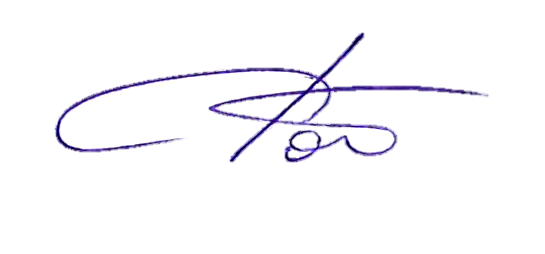 Заместитель начальника 5 НИЦ 						          Р.В. Романов